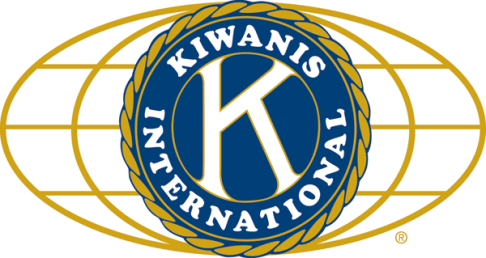 	LUNCH: Lasagna, mixed veggies, salad, cookies.   .		SONG: Waltzing Mathilda, led by Roger S.		Invocation: Joe G.ANNOUNCEMENTS, EVENTS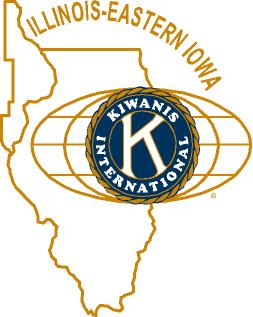 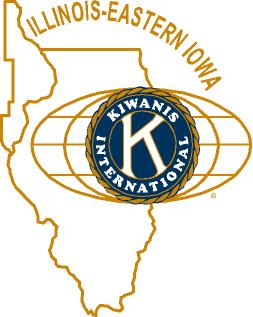 	and OPPORTUNITITESOur next Interclub: March 20 @ 6pm, Circle K  Sycamore, Sorrento’s Ranch.Bowl for Kids’ Sake, March 1,2,3, and 9 at Mardi Gras.Erin Tamms (from Tri-county) was voted in as our next Lt. Gov!  Woohoo! Dave Wood was on hand selling Pancake Breakfast tix ($8) April 14th.Huntley club work is still underway. The next action is scheduled for February. A Gov’s visit would be tied into their opening. The Alpine Club is having a 50th anniversary dinner April 7 (which is the night of the Talent Show, unfortunately).Sycamore Key Club shrimp/chicken dinner is March 2.  Misty read a list of about 10 new clubs in the district, which are bringing in over 200 new members, as part of her report on her recent Mid-Winter meeting.Talent Show is continuing.  Ducks are getting lined up.  Looks like we have a full complement of performers.  Look for volunteer sign-ups soon.  Ad sales – think about it…Team Beanzie got the new flyers.  Beanzie jerseys are now available to order. The new flyers have the order form.  Deadline is March 7.  Contact Toney.Toiletries- We’re collecting these for Safe Passage.From Al – Please pay the new Dues! (No arm breaking needed thus far!)Colleen B (aka “Arms”) is collecting box tops and Coke lids. General Mills products, helps local school   	    PROGRAM          The talent show is approaching!  To that end Jim B. and Anne Marie provided an update on preparations as our program today. Ticket prices are going up a little ($25 for premium seats, $20 for others), but kids still go free.  The Chronicle will be running articles for us.  Bill F and Jim B will be on WLBK on March 20, to dis the Sox and talk up the talent show.  Jim will be on B95 March 28.  Social media gurus who can help us, please contact Anne Marie or Jim.  The program is going to print March 22 or so.  Things are going much smoother this time.  One of the byproducts of doing the project again is learning first hand how much Ralph did for this last year.  Thanks Ralph!Olivia Faye Yarbrough (from last year) will be leading off the program.  Then we’ll have DeKalb Dance Dimensions, local singer/songwriter Matt Littlejohn, City on the Hill Tumblers (another repeat), Enharmonic Fusion (DHS’ a capella group), and the Kiwanis Non-Shakespearean Ensemble will close out the first half.  Tom Spielman will lead a sing-along on stage at intermission (we’ll need of few of us to “seed the tip jar”).  Post-intermission starts with the large band, Luxury Pork, then DHS Forensics will contribute a comedic piece, MJ Somelia (sp?), a yo-yo man whose name I missed (sorry), a hip-hop DJ named “The Alamo,” and the finale will feature Tom (guitar) and Reilley Farrell (piano) and the Kazoo Band (kazoos) leading a theater-wide chorus of This Land is Your Land. There are still two or three slots we may try to fill.Tech rehearsals will be Tuesday and Wednesday, and a dress rehearsal on Thursday (the theater was already booked for Friday).  Ads range from $500 for a full page to $10 to have your name listed (hint, hint).Heard around the Tables:A nice 2-bedroom in the Shire (Auckland, New Zealand) goes for $2.2 million…Quote for the Day“Talent is cheaper than table salt. What separates the talented individual from the successful one is a lot of hard work.” ― Stephen KingUPCOMING PROGRAMS: (Why not invite a guest? – that could also mean a prospective member!)	Mar	  7	BOARD MEETING			@ the Lincoln Inn	Mar	14	Visitors & Convention Bureau	Debbie Armstrong	Mar	21	TBA	Mar	28	State of the City			Mayor Jerry SmithToday’s Attendance:				32Kish Kiwanians   0Guests:   1K Family: Dave Wood  0Outside Speaker: 33TOTAL 